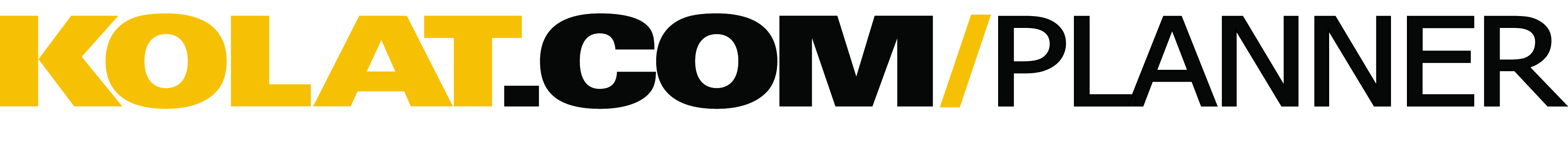 ​User Name:  Titanpride
Coaching Background (level, year exp., etc.):  Varsity& Club, 25 yrs
Training Level:  High School
Wrestling Style:  Collegiate
​
Session Goal:  obtaining and scoring with figure four leg ride

Approx. Warm-Up Time:  20 min

Warm-Up Design:  
1. FOUR CORNERS 
     a. Penetration steps • (alternate between squat walk, h/c, blast sweep, low leg,and elbow push strut) 
     b. Agility ladder 
     c. Stretch walk/ jog - emphasis on stretch today 
     d. Level change rope 
2. DOUBLE LEG HIP OVERS_(turning opponent with just legs/ no hands) 
3. HIP HEIST a. Crawfish b. Standup c. Granby 4. SNAP DOWNS (opponent on knees) 5. SWITCH Offs

Approx. Technique/Drilling Time:  30 min

Technique/Drilling Design:  

Top position and breakdown • Push your hips in pressure to 2 o’clock • Your head should be over far shoulder (thigh pry side) • pull back breakdown Swan (half and/or claw) and thigh pry: • Walk a full circle with open hips, bottom leg pressuring into him o If opponent turns hard into it: put leg in on opposite side o If opponent head goes down: shoulder to wrist (pinky power) and close hips • Opponent wings down and pulls you under: o Roll through o Roll through throw him across your body Figure four – base position and hold • Keep hips pressuring down toward mat; stretch yourself over his far shoulder and ladle his head • DIG out and Catch - Opponent hides his head from ladle: wrist bone into eye socket, thumb knuckle on bridge of his nose, turn his face across and up  ladle with near arm

Approx. Live Wrestling:  30 min

Live Wrestling Design:  

Live situations: Wrestler A has cross-face; hand on triceps, B is on base • Wrestler A has B broken down - with cross face, hand on triceps • Wrestler A has cross-wrist, B is on his base • Wrestler A has B broken down - with wrist control on both sides • Wrestler A has one leg in, B is on base • Wrestler A has one leg in, B is broken down 2 live matches

Approx. Conditioning Time:  20 min

Conditioning Design:  3 mile timed runTotal Practice Time Approx. 90 MinutesCopyright © 2015 Kolat.com LLC